Zajęcia techniczne:robot z kartonu – samodzielnie tworzymy zabawkę z surowców wtórnychPotrzebne materiały:-kartony, mniejsze pudełeczka papierowe,-nożyczki, -klej lub taśma, -kolorowe nakrętki, papierowe kubeczki,-kredki i pisaki, farbyZaczynamy od największego pudełka, które będzie tułowiem. Ozdabiamy go według własnego pomysłu: naklejamy nakrętki, kredkami lub pisakami rysujemy części elektroniczne. Następnie przyklejamy nogi i ręce. Je także możemy ozdobić. Kluczową częścią robota  jest głowa: elementami dominującymi będą oczy i uśmiech wykonane z papieru. Robot może mieć ciekawą minę: groźne spojrzenie lub przymrużone oko albo wielki grymas. Na koniec doklejamy uszy z papierowych kubeczków  i gotowe! 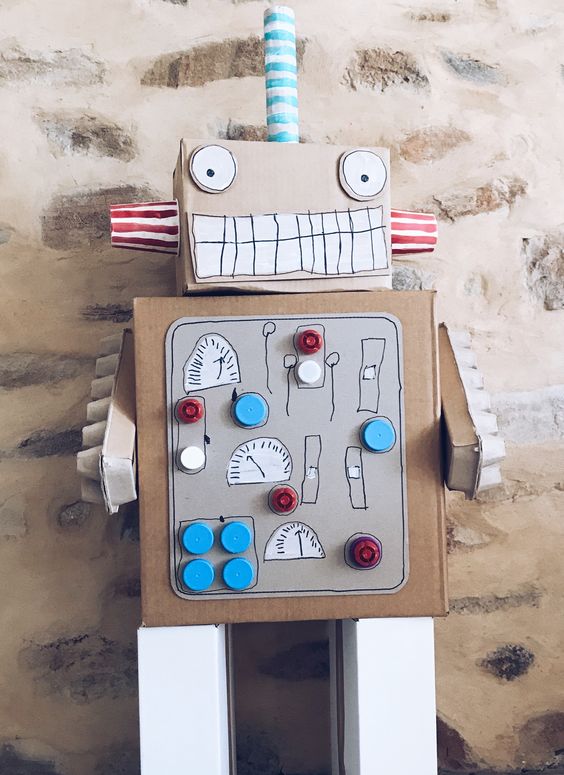 Przygotowanie: D. Bizoń                                       Fotografia: pinterest